       ҠАРАР                                                                             РЕШЕНИЕ      11  ғинуар 2022 й.                           № 238                          11 января 2022 г.О  проекте  решения    Совета сельского поселения Улу-Телякский сельсовет муниципального района Иглинский район Республики Башкортостан «Об утверждении отчета об исполнении бюджета сельского поселения  Улу-Телякский сельсовет муниципального района Иглинский район Республики Башкортостан за  2021год»Во  исполнение  Федерального  закона  №131-ФЗ  от 6.10.2003 г. « Об  общих  принципах  организации  местного  самоуправления  в   Российской	 Федерации», Устава сельского  поселения  Улу-Телякский  сельсовет  муниципального  района   Иглинский  район  Республики Башкортостан, Положения о бюджетном процессе в сельском  поселении  Улу-Телякский  сельсовет  муниципального  района   Иглинский  район  Республики Башкортостан, Совет  сельского  поселения  Улу-Телякский  сельсовет  муниципального  района   Иглинский  район Республики Башкортостан  р е ш и л:	1. Принять  к  рассмотрению  проект  решения Совета сельского поселения Улу-Телякский сельсовет муниципального района Иглинский район Республики Башкортостан «Об утверждении отчета об исполнении бюджета сельского поселения Улу-Телякский сельсовет муниципального района Иглинский район Республики Башкортостан за  2021год »(далее - проект решения).  2. Обнародовать  проект решения на информационном стенде в здании Администрации сельского поселения Улу-Телякский сельсовет муниципального района Иглинский район Республики Башкортостан и разместить на официальном сайте сельского поселения Улу-Телякский сельсовет муниципального района Иглинский Республики Башкортостан в информационно-телекоммуникационной сети Интернет.3. Контроль  за  исполнением  настоящего  решения  возложить  на постоянную  комиссию  Совета  по  бюджету, налогам,  вопросам муниципальной   собственности ( председатель – Г.Р.Гималтдинова).Глава сельского поселения 							          Р.Р. Чингизов									Проект								           Приложение									к  решению  Совета  сельского 									             поселения Улу-Телякский											сельсовет   муниципального района 										Иглинский  район									Республики  Башкортостан									от 11 января 2022 г. № 238      ҠАРАР                                                                             РЕШЕНИЕ   ____  ___________ 2022 й.             № ______                  ____  __________ 2022 г.Об утверждении отчета об исполнении бюджета сельского поселения Улу-Телякский сельсовет муниципального района Иглинский район Республики Башкортостан за  2021год	Заслушав и обсудив «Об утверждении отчета об исполнении бюджета сельского поселения Улу-Телякский сельсовет муниципального района Иглинский район Республики Башкортостан за  2021год», Совет сельского поселения Улу-Телякский сельсовет муниципального района Иглинский район Республики Башкортостан р е ш и л: 	1.Утвердить отчет об исполнении бюджета сельского поселения Улу-Телякский сельсовет муниципального района Иглинский район Республики Башкортостан за   2021 год    (согласно приложения № 1).  	2.Настоящее решение обнародовать на информационном стенде в здании Администрации сельского поселения Улу-Телякский сельсовет муниципального района Иглинский район Республики Башкортостан и разместить на официальном сайте сельского поселения Улу-Телякский сельсовет муниципального района Иглинский Республики Башкортостан в информационно-телекоммуникационной сети Интернет. 	3. Контроль  за  исполнением  настоящего  решения  возложить  на постоянную  комиссию  Совета  сельского  поселения  Улу-Телякский  сельсовет  муниципального  района   Иглинский  район  по  бюджету, налогам,  вопросам муниципальной собственности  ( председатель –  Г.Р.Гималтдинова )Глава сельского поселения 							          Р.Р. ЧингизовПриложение №1к проекту решения Совета сельского поселения Улу-Телякский сельсовет муниципальногорайона Иглинский район Республики Башкортостан от «__»_________2022 г. №___Отчет об исполнении  бюджета сельского поселения Улу-Телякский сельсовет муниципального района Иглинский район за  2021 год в руб.БАШҠОРТОСТАН РЕСПУБЛИКАҺЫ ИГЛИН РАЙОНЫ
МУНИЦИПАЛЬ РАЙОНЫНЫҢ 
ОЛО ТЕЛӘК АУЫЛ СОВЕТЫАУЫЛ  БИЛӘМӘҺЕ  СОВЕТЫ (БАШКОРТОСТАН РЕСПУБЛИКАҺЫИГЛИН РАЙОНЫОЛО  ТЕЛӘК АУЫЛ СОВЕТЫ)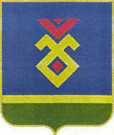 СОВЕТ СЕЛЬСКОГО ПОСЕЛЕНИЯУЛУ-ТЕЛЯКСКИЙ СЕЛЬСОВЕТ   МУНИЦИПАЛЬНОГО РАЙОНА ИГЛИНСКИЙ РАЙОН
РЕСПУБЛИКИ  БАШКОРТОСТАН(УЛУ-ТЕЛЯКСКИЙ СЕЛЬСОВЕТ   ИГЛИНСКОГО РАЙОНАРЕСПУБЛИКИ  БАШКОРТОСТАННаименование показателяНаименование показателяКлассификацияУточненныйплан на  2021 годОтчетза  2021 год ДоходыДоходыДоходы10 170 216,009 631 783,31Налог на доходы физических лицНалог на доходы физических лиц1 01 02 000 01610 300,00603 762,24Единый сельхоз. налогЕдиный сельхоз. налог1 05 03 010 01900,000,00Налог на имущество физических лицНалог на имущество физических лиц1 06 01 030 10234 700,00163 809,89Земельный налог организацийЗемельный налог организаций1 06 06 033 10181 300,00164 013,56Земельный налог физ.лицЗемельный налог физ.лиц1 06 06 043 10325 000,00344 011,29Госпошлина за совершение нотариальных действийГоспошлина за совершение нотариальных действий1 08 04 020 0110 000,007 675,00Земельный налог, мобилизуемый на территориях сельских поселенийЗемельный налог, мобилизуемый на территориях сельских поселений1 09 04 053 100,00-10 904,85Арендная плата за земельные участкиАрендная плата за земельные участки1 11 05 013 0535 300,0084 431,37Арендная плата за имуществоАрендная плата за имущество1 11 05 035 1042 900,003 475,20Доходы от сдачи в аренду имуществаДоходы от сдачи в аренду имущества1 11 05 075 100,00150 059,61Административные штрафыАдминистративные штрафы1 16 02 000 020,004 000,00Прочие доходы от компенсацииПрочие доходы от компенсации1 13 02 995 1050 000,000,00Дотации бюджетам сельских поселенийДотации бюджетам сельских поселений2 02 16 001 102 714 600,002 714 600,00Субсидии бюджетам на финансовое обеспечение отдельных полномочийСубсидии бюджетам на финансовое обеспечение отдельных полномочий2 02 29 998 000,000,00Субвенции бюджетам бюджетной системы РФСубвенции бюджетам бюджетной системы РФ2 02 35 118 10231 000,00231 000,00Межбюджетные трансферты, передаваемые бюджетам поселенийМежбюджетные трансферты, передаваемые бюджетам поселений2 02 40 014 101 109 150,001 109 150,00Прочие межбюджетные трансферты, передаваемые бюджетам поселенийПрочие межбюджетные трансферты, передаваемые бюджетам поселений2 02 49 999 10800 000,00800 000,00Прочие безвозмездные поступления в бюджеты сельских поселенийПрочие безвозмездные поступления в бюджеты сельских поселений2 02 90 054 103 825 066,003 262 700,00РасходыРасходыРасходы10 581 804,309 722 046,62Общегосударственные вопросы01 0201 021 087 200,001 084 344,35Общегосударственные вопросы01 0401 042 754 272,472 634 294,30Другие общегосударственные вопросы01 1301 13411 829,60411 829,60Национальная оборона02 0302 03231 000,00231 000,00Обеспечение пожарной безопасности03 1003 10431 200,00430 103,96Дорожное хозяйство (дорожные фонды)04 0904 091 109 150,001 109 150,00Другие вопросы в области национальной экономики04 12 04 12 345 385,370,00Жилищное хозяйство05 0105 0123 811,7023 811,70Коммунальное хозяйство05 0205 021 994 681,001 651 759,33Благоустройство05 0305 031 951 425,951 903 905,17Другие вопросы в области охраны окружающей среды06 0506 05108 848,21108 848,21Культура08 0108 0193 000,0093 000,00Физическая культура11 0111 0140 000,0040 000,00Дефицит бюджета (со знаком минус)Дефицит бюджета (со знаком минус)Дефицит бюджета (со знаком минус)-411 588,30-90 263,31